Augusta County Electoral BoardApproved Minutes of MeetingFebruary 12, 2020Registrar’s Office, Augusta County Government CenterI.        Call to Order. The meeting was called to order at 12:48 pm following successful           completion of the Logic and Accuracy testing of the OVO and OVI for all           Precincts except CAP, which was conducted on January 14th.              Present were: Cliff Garstang, Chair; Marcy Reedy, Vice-Chair; Georgia Alvis-          Long, Secretary; and Connie Evans, General Registrar.II.       Approval of Minutes of Previous Meetings.  Marcy moved to approve the minutes           from the January 14th meeting.  Cliff seconded and the motion was approved           unanimously.III.      Registrar’s Report.            A.  Move Verona precinct to Smith East/West Room -                  Connie reported complaints had been made regarding the South Board                  Room’s lack of adequate lighting and Voters, on Election Day, not being able                  to see well enough to fill out their paper ballots.  She stated she had taken                  the complaint to Admin and they were agreeable to rectify the situation                  before the March 3rd Primary.  Discussion ensued that with the Smith                  East/West Room being used for the upcoming No Excuse Absent Voting,                      which will require the November Election Day distribution of equipment being                  moved to the South Board Room, which then will require the Verona precinct                  to be moved to the Smith East/West Room, would be best to just move the                  Verona precinct permanently to the Smith East/West Room?  This precinct                  change in location could begin starting with the March 3rd Primary and would                  only require minimal training to the OEs and signage notification for the                  Voters.  Unanimous consensus was to move the Verona precinct to the                  Smith East/West Room.IV.     Continuing Business.           A.  Voting System Security Plan -                   Discussion and review ensued of a Draft Voting and Security Plan that is                  required to be implemented by HB2178 and sent to ELECT no later than                  March 1st.  There were a few noted changes that remain to be made before                 the Plan is ready to be approved and sent to ELECT.  Connie will make the                 proposed changes and this matter will be addressed again at our next                  meeting.            B.  Officer of Election Appointments.                   New Officers of Election to be Approved by Electoral Board                  Brian Davis                  Eric D. Good                  Cynthia King                  Gordon King                  Michelle Maiorano                  Frank Nolen                  Darlene Shifflett                  Roger Shifflett                  Cliff moved to appoint all individuals listed above as new OEs with their term                   ending on February 28,2022.  Marcy seconded and the motion was                   approved unanimously.V.        New Business.             A.  Student Helpers -                  Marcy will, again, work on providing student helpers to assist with Election                   activities where applicable.  It was clarified that Connie would be                   responsible in administering the Oath to the students and Marcy would                   assign them their responsibilities.  Once the students were in their                  assigned roles they would be accountable for the direction given to them by                   the respective Board member.At 1:14pm, Connie requested that the Board go in to Closed Session to discuss a Personnel issue regarding performance.  Cliff moved that the Augusta County Electoral Board convene in closed session in order to discuss a Personnel issue pursuant to the personnel exemption in the Code of Virginia 2.2-3711(A)(1).  Marcy seconded and motion was approved unanimously. At 1:23pm, Cliff moved to reconvene to an open meeting and to certify that to the best of each member’s knowledge only public business matters lawfully exempted from open meeting requirements and (2) identified in the motion convening the closed meeting were heard, discussed, or considered in the meeting by the public body.  Marcy seconded and motion was approved unanimously.            B.  Election handout schedule -                  Monday, March 2nd                  8am - 11am: Cliff Garstang                  11am - 2pm: Georgia Alvis-Long                  2pm - 5pm: Marcy Reedy            C.  Next meeting -                  February 24th at 5pm.             D.  Jerry Orlando’s resignation -                  Connie had forwarded Jerry’s resignation letter to everyone before the                       meeting.  Discussion ensued as to how and if this position would need to be                   filled since we currently have 3, seasonal, Equipment Custodians.                     Connie will ask Jerry and Jackie if they have any recommendations for an                    IT person.  She will, also, write a job description and duties for the position.                   More on this matter will be discussed at our next meeting.VI.       Other Business.             A.  Public Comments - No public was present.             B.  Board Member Comments - Georgia reported a concern from the Crimora                   and Dooms OEs that the hallway to the Hugh Cassell cafeteria is too long                    for elderly individuals to have to walk to in order to vote.  Discussion                    ensued on the possibility of obtaining a few additional wheelchairs for Hugh                    Cassell.  Also, in the training session it will be emphasized and encouraged                    that all precincts regularly make rounds to see if there is a need for voters                    that could benefit from curbside voting.  VII.      Adjournment.  The meeting was unanimously adjourned at 1:58pm.Respectfully submitted,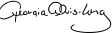 Georgia Alvis-Long, Secretary